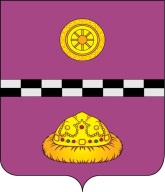 ПОСТАНОВЛЕНИЕот 06 октября 2021 г.								         № 400Об итогах проведения в 2021 году смотра-конкурса на лучший учебно-консультационный пункт по гражданской обороне и чрезвычайным ситуациям, функционирующий на территории муниципального образования муниципального района «Княжпогостский»В соответствии с Планом основных мероприятий Республики Коми в области гражданской обороны, предупреждения и ликвидации чрезвычайных ситуаций, обеспечения пожарной безопасности и безопасности людей на водных объектах на 2021 год, утверждённым распоряжением Правительства Республики Коми от 22 марта 2021 года № 127-р, приказом Комитета Республики Коми гражданской обороны и чрезвычайных ситуаций № 32-ОД от 28.07.2021 и постановлением администрации муниципального района «Княжпогостский» (далее – МР «Княжпогостский») от 20.08.2021 № 350, в целях совершенствования работы по подготовке неработающего населения в учебно-консультационных пунктах по гражданской обороне и чрезвычайным ситуациям (далее – УКП ГО и ЧС), в период с 20.08.2021 по 05.10.2021 на территории муниципального образования МР «Княжпогостский» прошел смотр-конкурс на лучший учебно-консультационный пункт по гражданской обороне и чрезвычайным ситуациям, функционирующий на территории муниципального образования муниципального района «Княжпогостский» (далее – смотр-конкурс). В смотре-конкурсе приняли участие: - УКП ГО и ЧС на базе читального зала центральной библиотеки г.Емва МБУ «Княжпогостская МЦБС»; - УКП ГО и ЧС на базе Ляльской сельской библиотеки - филиал МБУ «Княжпогостская МЦБС»; - УКП ГО и ЧС на базе Мещурской сельской библиотеки – филиал МБУ «Княжпогостская МЦБС»;- УКП ГО и ЧС на базе Чиньяворыкской сельской библиотеки филиал МБУ «Княжпогостская МЦБС»;- УКП ГО и ЧС на базе Сереговской сельской библиотеки - филиал МБУ «Княжпогостская МЦБС»;- УКП ГО и ЧС на базе Трактовской сельской модельной библиотеки – филиал МБУ «Княжпогостская МЦБС»;- УКП ГО и ЧС на базе Шошецкой сельской библиотеки - филиал МБУ «Княжпогостская МЦБС».По итогам проведения смотра-конкурса определены призовые места в следующем порядке: 1 место - УКП ГО и ЧС на базе читального зала центральной библиотеки г.Емва МБУ «Княжпогостская МЦБС» (1472 балла);2 место - УКП ГО и ЧС на базе Трактовской сельской модельной библиотеки – филиал МБУ «Княжпогостская МЦБС» (895 баллов);3 место - УКП ГО и ЧС на базе Шошецкой сельской библиотеки - филиал МБУ «Княжпогостская МЦБС» (675 баллов).ПОСТАНОВЛЯЮ:Начальнику управления культуры и спорта администрации муниципального района «Княжпогостский» (Гойда М.Г.):Отметить директоров организаций, на базе которых созданы и действуют УКП ГО и ЧС, за активное участие в смотре-конкурсе;Рекомендовать директорам организаций, на базе которых созданы и действуют УКП ГО и ЧС, отметить руководителей УКП ГО и ЧС за активное участие в смотре-конкурсе.Наградить занявших призовые места УКП ГО и ЧС дипломами администрации МР «Княжпогостский».2. Заведующему отделом по делам ГО и ЧС администрации муниципального района «Княжпогостский» (Станко С.И.) направить материалы в отношении УКП ГО и ЧС на базе читального зала центральной библиотеки г.Емва МБУ «Княжпогостская МЦБС»  для участия в республиканском смотре-конкурсе на лучший учебно-консультационный пункт по гражданской обороне и чрезвычайным ситуациям Республики Коми. 3. Контроль за исполнением настоящего постановления возложить на первого заместителя руководителя администрации муниципального района «Княжпогостский» М.В. Ховрина.Глава МР «Княжпогостский» -                               руководитель администрации                                                            А.Л. Немчинов